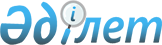 О внесении изменений в решение Жанакорганского районного маслихата от 30 декабря 2020 года № 606 "О бюджете сельского округа М. Налибаева на 2021-2023 годы"Решение Жанакорганского районного маслихата Кызылординской области от 23 июля 2021 года № 89
      Жанакорганский районный маслихат РЕШИЛ:
      1. Внести в решение Жанакорганского районного маслихата "О бюджете сельского округа М.Налибаева на 2021 - 2023 годы" от 30 декабря 2020 года № 606 (зарегистрировано в Реестре государственной регистрации нормативных правовых актов под номером 8128) следующие изменения:
      пункт 1 изложить в новой редакции:
      "1. Утвердить бюджет сельского округа М.Налибаева на 2021 - 2023 годы согласно приложениям 1, 2 и 3 соответственно, в том числе на 2021 год в следующем объеме:
      1) доходы – 63 248 тысяч тенге,в том числе:
      налоговые поступления – 1 312 тысяч тенге;
      поступления от продажи основного капитала – 0;
      поступления трансфертов – 61 936 тысяч тенге;
      2) затраты – 63 879,2 тысяч тенге;
      3) чистое бюджетное кредитование – 0:
      бюджетные кредит – 0;
      погащение бюджетных кредитов – 0;
      4) сальдо по операциям с финансовыми активами – 0:
      приобритение финансовых активов – 0;
      поступления от продажи финансовых активов государства – 0;
      5) дефицит (профицит) бюджета – - 629,5 тысяч тенге;
      6) финансирование дефицита (использование профицита) бюджета – 629,5 тысяч тенге:
      поступление займов – 0;
      погашение займов – 0;
      используемые остатки бюджетных средств –629,5 тысяч тенге;";
      приложение 1 к решению изложить в новой редакции согласно приложению к настоящему решению.".
      2. Настоящее решение вводится в действие с 1 января 2021 года. Бюджет сельского округа Машбек Налибаев на 2021 год
					© 2012. РГП на ПХВ «Институт законодательства и правовой информации Республики Казахстан» Министерства юстиции Республики Казахстан
				
      Секретарь Жанакорганского районного маслихата 

Г. Сопбеков
Приложение к решениюЖанакорганского районного маслихатаот 23 июля 2021 года №89Приложение 1 к решениюЖанакорганского районного маслихатаот 30 декабря 2020 года №606
Категория
Категория
Категория
Категория
Категория
Сумма, тысяч тенге
Класс
Класс
Класс
Класс
Сумма, тысяч тенге
Подкласс
Подкласс
Подкласс
Сумма, тысяч тенге
Наименование
Наименование
Сумма, тысяч тенге
1. Доходы
1. Доходы
63 248
1
Налоговые поступления
Налоговые поступления
1 312
04
Налоги на собственность
Налоги на собственность
1 312
1
Hалоги на имущество
Hалоги на имущество
16
3
Земельный налог
Земельный налог
170
4
Налог на транспортные средства
Налог на транспортные средства
1 126
4
Поступление трансфертов
Поступление трансфертов
61 936
02
Трансферты из вышестоящих органов государственного управления
Трансферты из вышестоящих органов государственного управления
61 936
3
Трансферты из бюджетов городов районного значения, сел, поселков, сельских округов
Трансферты из бюджетов городов районного значения, сел, поселков, сельских округов
61 936
Функциональная группа 
Функциональная группа 
Функциональная группа 
Функциональная группа 
Функциональная группа 
Сумма, тысяч тенге
Функциональная подгруппа 
Функциональная подгруппа 
Функциональная подгруппа 
Функциональная подгруппа 
Сумма, тысяч тенге
Администраторы бюджетных программ 
Администраторы бюджетных программ 
Администраторы бюджетных программ 
Сумма, тысяч тенге
Программа 
Программа 
Сумма, тысяч тенге
Наименование
Сумма, тысяч тенге
II. Расходы
63 878,2
01
Государственные услуги общего характера
21 483,5
1
Представительные, исполнительные и другие органы, выполняющие общие функции государственного управления
21 483,5
124
Аппарат акима города районного значения, села, поселка, сельского округа
21 483,5
001
Услуги по обеспечению деятельности акима города районного значения, села, поселка, сельского округа
21 483,5
06
Социальная помощь и социальное обеспечение
1 815
2
Социальная помощь
1 815
124
Аппарат акима города районного значения, села, поселка, сельского округа
1 815
003
Оказание социальной помощи нуждающимся гражданам на дому
1 815
07
Жилищно-коммунальное хозяйство
6 889
3
Благоустройство населенных пунктов
6 889
124
Аппарат акима города районного значения, села, поселка, сельского округа
6 889
008
Освещение улиц в населенных пунктах
2 620
009
Обеспечение санитарии населенных пунктов
148
011
Благоустройство и озеленение населенных пунктов
4 121
08
Культура, спорт, туризм и информационное пространство
13 889
1
Деятельность в области культуры
13 889
124
Аппарат акима города районного значения, села, поселка, сельского округа
11 922
006
Поддержка культурно-досуговой работы на местном уровне
11 667
2
Спорт
255
124
Аппарат акима города районного значения, села, поселка, сельского округа
255
028
Проведение физкультурно- оздравительных и спортивных мероприятий на местном уровне
255
12
Транспорт и коммуникации
12 752
1
Автомобильный транспорт
12 752
124
Аппарат акима города районного значения, села, поселка, сельского округа
12 752
045
Капитальный и текущий ремонт дорог на улицах населенных пунктов
12 752
13
Прочие
7 049
9
Прочие
7 049
124
Аппарат акима города районного значения, села, поселка, сельского округа
7 049
040
Реализация мероприятий по решению обустройства сельских поселений для реализации мероприятий по экономическому развитию регионов в рамках Государственной программы регионального развития до 2025 года.
7 049
15
Трансферты
0,7
1
Трансферты
0,7
124
Аппарат акима города районного значения, села, поселка, сельского округа
0,7
048
Возврат неиспользованных (недоиспользованных) целевых трансфертов
0,7
3.Чистое бюджетное кредитование
0
4. Сальдо по операциям с финансовыми активами
0
5. Дефицит (профицит) бюджета
-629,5
6. Финансирование дефицита (использование профицита) бюджета
629,5
8
Используемые остатки бюджетных средств
629,5
01
Остатки средств бюджета
629,5
1
Свободные остатки бюджетных средств
629,5